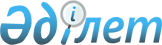 Республикалық бюджеттен қаржыландырылатын білім беру ұйымдарында (Қарулы Күштер, басқа да әскерлер мен әскери құралымдар, сондай-ақ арнаулы мемлекеттік органдар үшін мамандар даярлауды жүзеге асыратын білім беру ұйымдарын қоспағанда) жоғары және жоғары оқу орнынан кейінгі, сондай-ақ техникалық және кәсіптік, орта білімнен кейінгі білімі бар мамандар даярлауға 2018 – 2019, 2019 – 2020, 2020 – 2021 оқу жылдарына арналған мемлекеттік білім беру тапсырысын бекіту туралыҚазақстан Республикасы Үкіметінің 2018 жылғы 16 сәуірдегі № 199 қаулысы.
      "Білім туралы" 2007 жылғы 27 шілдедегі Қазақстан Республикасы Заңының 4-бабының 4) тармақшасына сәйкес Қазақстан Республикасының Үкіметі ҚАУЛЫ ЕТЕДІ :
      1. Қоса беріліп отырған:
      1) республикалық бюджеттен қаржыландырылатын білім беру ұйымдарында жоғары білімі бар мамандар даярлауға 2018 – 2019 оқу жылына арналған мемлекеттік білім беру тапсырысы;
      2) республикалық бюджеттен қаржыландырылатын білім беру ұйымдарында жоғары оқу орнынан кейінгі білімі бар мамандар даярлауға 2018 – 2019 оқу жылына арналған мемлекеттік білім беру тапсырысы;
      3) республикалық бюджеттен қаржыландырылатын білім беру ұйымдарында техникалық және кәсіптік білімі бар мамандар даярлауға 2018 – 2019 оқу жылына арналған мемлекеттік білім беру тапсырысы;
      4) республикалық бюджеттен қаржыландырылатын білім беру ұйымдарында орта білімнен кейінгі білімі бар мамандар даярлауға 2018 – 2019 оқу жылына арналған мемлекеттік білім беру тапсырысы;
      5) республикалық бюджеттен қаржыландырылатын білім беру ұйымдарында жоғары білімі бар мамандар даярлауға 2019 – 2020 оқу жылына арналған мемлекеттік білім беру тапсырысы;
      6) республикалық бюджеттен қаржыландырылатын білім беру ұйымдарында жоғары оқу орнынан кейінгі білімі бар мамандар даярлауға 2019 – 2020 оқу жылына арналған мемлекеттік білім беру тапсырысы;
      7) республикалық бюджеттен қаржыландырылатын білім беру ұйымдарында техникалық және кәсіптік білімі бар мамандар даярлауға 2019 – 2020 оқу жылына арналған мемлекеттік білім беру тапсырысы;
      8) республикалық бюджеттен қаржыландырылатын білім беру ұйымдарында орта білімнен кейінгі білімі бар мамандар даярлауға 2019 – 2020 оқу жылына арналған мемлекеттік білім беру тапсырысы;
      9) республикалық бюджеттен қаржыландырылатын білім беру ұйымдарында жоғары білімі бар мамандар даярлауға 2020 – 2021 оқу жылына арналған мемлекеттік білім беру тапсырысы;
      10) республикалық бюджеттен қаржыландырылатын білім беру ұйымдарында жоғары оқу орнынан кейінгі білімі бар мамандар даярлауға 2020 – 2021 оқу жылына арналған мемлекеттік білім беру тапсырысы;
      11) республикалық бюджеттен қаржыландырылатын білім беру ұйымдарында техникалық және кәсіптік білімі бар мамандар даярлауға 2020 – 2021 оқу жылына арналған мемлекеттік білім беру тапсырысы;
      12) республикалық бюджеттен қаржыландырылатын білім беру ұйымдарында орта білімнен кейінгі білімі бар мамандар даярлауға 2020 – 2021 оқу жылына арналған мемлекеттік білім беру тапсырысы бекітілсін.
      2. Қазақстан Республикасының Білім және ғылым министрлігі мүдделі мемлекеттік органдармен бірлесіп республикалық бюджеттен қаржыландырылатын білім беру ұйымдарында жоғары және жоғары оқу орнынан кейінгі білімі бар, сондай-ақ техникалық және кәсіптік, орта білімнен кейінгі білімі бар мамандар даярлауға бекітілген мемлекеттік білім беру тапсырысын орналастыру жөнінде шаралар қабылдасын.
      3. Осы қаулы алғашқы ресми жарияланған күнінен кейін күнтізбелік он күн өткен соң қолданысқа енгізіледі. Республикалық бюджеттен қаржыландырылатын білім беру ұйымдарында жоғары білімі бар мамандар даярлауға 2018 – 2019 оқу жылына арналған мемлекеттік білім беру тапсырысы
      Ескерту. Білім беру тапсырысы өзгерісnth енгізілді – ҚР Үкіметінің 12.11.2018 № 740 (алғашқы ресми жарияланған күнінен бастап қолданысқа енгізіледі); 29.12.2018 № 927 (01.09.2018 бастап қолданысқа енгізіледі) қаулыларымен. Қазақстан Республикасы Ішкі істер министрлігінің оқу орындарында жоғары білімі бар мамандарды даярлауға 2018 – 2019 оқу жылына арналған мемлекеттік білім беру тапсырысы Қазақстан Республикасы Мәдениет және спорт министрлігінің білім беру ұйымдарында жоғары білімі бар мамандарды даярлауға 2018 – 2019 оқу жылына арналған мемлекеттік білім беру тапсырысы Қазақстан Республикасы Денсаулық сақтау министрлігінің білім беру ұйымдарында жоғары білімді мамандарды даярлауға 2018 – 2019 оқу жылына арналған мемлекеттік білім беру тапсырысы Республикалық бюджеттен қаржыландырылатын білім беру ұйымдарында жоғары оқу орнынан кейінгі білімі бар мамандар даярлауға 2018 – 2019 оқу жылына арналған мемлекеттік білім беру тапсырысы Магистратураға қабылдау
      Ескерту. Білім беру тапсырысына өзгеріс енгізілді – ҚР Үкіметінің 23.07.2018 № 453 (алғашқы ресми жарияланған күнінен бастап қолданысқа енгізіледі); 29.12.2018 № 927 (01.09.2018 бастап қолданысқа енгізіледі); 23.10.2019 № 790 (алғашқы ресми жарияланған күнінен бастап қолданысқа енгізіледі) қаулыларымен.

 Қазақстан Республикасы Бас прокуратурасының жанындағы Құқық қорғау органдары академиясына магистратураға қабылдау Қазақстан Республикасы Мәдениет және спорт министрлігінің білім беру ұйымдарында магистратураға қабылдау  Қазақстан Республикасы Денсаулық сақтау министрлігінің білім беру ұйымдарында магистратураға қабылдау Қазақстан Республикасы Денсаулық сақтау министрлігінің білім беру ұйымдарында магистратураға (Қазақстан-Фин ғылыми-педагогикалық магистратурасына) қабылдау  Қазақстан Республикасы Ішкі істер министрлігінің оқу орындарында магистратураға қабылдау Бюджеттік бағдарламалар әкімшісі Қазақстан Республикасының Мемлекеттік қызмет істері және сыбайлас жемқорлыққа қарсы іс-қимыл агенттігі болып табылатын Қазақстан Республикасы Президентінің жанындағы Мемлекеттік басқару академиясына магистратураға қабылдау Бюджеттік бағдарламалар әкімшісі Қазақстан Республикасының Жоғарғы Соты болып табылатын Қазақстан Республикасы Жоғарғы Соты жанындағы Сот төрелігі академиясына магистратураға қабылдау Қазақстан Республикасы Денсаулық сақтау министрлігінің білім беру ұйымдарында резидентураға қабылдау Бюджеттік бағдарламалар әкімшісі Қазақстан Республикасының Білім және ғылым министрлігі болып табылатын білім беру ұйымдарында PhD докторантурасына қабылдау  Бюджеттік бағдарламалар әкімшісі Қазақстан Республикасының Мәдениет және спорт министрлігі болып табылатын білім беру ұйымдарында PhD докторантурасына қабылдау  Бюджеттік бағдарламалар әкімшісі Қазақстан Республикасының Денсаулық сақтау министрлігі болып табылатын білім беру ұйымдарында PhD докторантурасына қабылдау Бюджеттік бағдарламалар әкімшісі Қазақстан Республикасының Бас прокуратурасы болып табылатын Қазақстан Республикасы Бас прокуратурасының жанындағы Құқық қорғау органдары академиясының PhD докторантурасына қабылдау Бюджеттік бағдарламалар әкімшісі Қазақстан Республикасының Мемлекеттік қызмет істері және сыбайлас жемқорлыққа қарсы іс-қимыл агенттігі болып табылатын Қазақстан Республикасы Президентінің жанындағы Мемлекеттік басқару академиясының PhD докторантурасына қабылдау Бюджеттік бағдарламалар әкімшісі Қазақстан Республикасы Ішкі істер министрлігі болып табылатын оқу орындарында PhD докторантурасына қабылдау Республикалық бюджеттен қаржыландырылатын білім беру ұйымдарында техникалық және кәсіптік білімі бар мамандар даярлауға 2018 – 2019 оқу жылына арналған мемлекеттік білім беру тапсырысы
      Ескерту. Білім беру тапсырысына өзгеріс енгізілді – ҚР Үкіметінің 23.07.2018 № 453 қаулысымен. Қазақстан Республикасы Мәдениет және спорт министрлігінің техникалық және кәсіптік білімі бар мамандар даярлайтын оқу орындарында 2018 – 2019 оқу жылына арналған мемлекеттік білім беру тапсырысы (мәдениет және өнер мамандықтары бойынша)  Қазақстан Республикасы Мәдениет және спорт министрлігінің техникалық және кәсіптік білімі бар мамандар даярлайтын оқу орындарында 2018 – 2019 оқу жылына арналған мемлекеттік білім беру тапсырысы (cпорттық білім беру мамандықтары бойынша) Білім беру ұйымдарында техникалық және кәсіптік білімі бар мамандар даярлауға 2018 – 2019 оқу жылына арналған мемлекеттік білім беру тапсырысы (медициналық мамандықтар бойынша) Республикалық бюджеттен қаржыландырылатын білім беру ұйымдарында орта білімнен кейінгі білімі бар мамандар даярлауға 2018 – 2019 оқу жылына арналған мемлекеттік білім беру тапсырысы Республикалық бюджеттен қаржыландырылатын білім беру ұйымдарында жоғары
білімі бар мамандар даярлауға 2019 – 2020 оқу жылына арналған мемлекеттік білім
беру тапсырысы
      Ескерту. Мемлекеттік білім беру тапсырысы жаңа редакцияда – ҚР Үкіметінің 23.07.2020 жылғы № 470 (алғашқы ресми жарияланған күнінен кейін күнтізбелік он күн өткен соң қолданысқа енгізіледі) қаулысымен.  Қазақстан Республикасы Ішкі істер министрлігінің оқу орындарында жоғары білімі бар мамандарды даярлауға 2019 – 2020 оқу жылына арналған мемлекеттік білім беру тапсырысы
      Ескерту. Білім беру тапсырысы жаңа редакцияда – ҚР Үкіметінің 03.05.2019 № 242 (алғашқы ресми жарияланған күнінен кейін күнтізбелік он күн өткен соң қолданысқа енгізіледі) қаулысымен.

 Қазақстан Республикасы Мәдениет және спорт министрлігінің білім беру ұйымдарында жоғары білімі бар мамандарды даярлауға 2019 – 2020 оқу жылына арналған мемлекеттік білім беру тапсырысы Қазақстан Республикасы Денсаулық сақтау министрлігінің білім беру ұйымдарында жоғары білімді мамандарды даярлауға 2019 – 2020 оқу жылына арналған мемлекеттік білім беру тапсырысы
      Ескерту. Білім беру тапсырысы жаңа редакцияда – ҚР Үкіметінің 03.05.2019 № 242 (алғашқы ресми жарияланған күнінен кейін күнтізбелік он күн өткен соң қолданысқа енгізіледі) қаулысымен.

 Республикалық бюджеттен қаржыландырылатын білім беру ұйымдарында жоғары оқу орнынан кейінгі білімі бар мамандар даярлауға 2019 – 2020 оқу жылына арналған мемлекеттік білім беру тапсырысы
      Ескерту. Мемлекеттік білім беру тапсырысына өзгеріс енгізілді – ҚР Үкіметінің 03.05.2019 № 242 (алғашқы ресми жарияланған күнінен кейін күнтізбелік он күн өткен соң қолданысқа енгізіледі); өзгеріс енгізілді – 23.10.2019 № 790 (алғашқы ресми жарияланған күнінен бастап қолданысқа енгізіледі); 23.07.2020 жылғы № 470 (алғашқы ресми жарияланған күнінен кейін күнтізбелік он күн өткен соң қолданысқа енгізіледі) қаулыларымен. Магистратураға қабылдау Қазақстан Республикасы Бас прокуратурасының жанындағы Құқық қорғау органдары академиясына магистратураға қабылдау  Қазақстан Республикасы Мәдениет және спорт министрлігінің білім беру ұйымдарында магистратураға қабылдау Қазақстан Республикасы Денсаулық сақтау министрлігінің білім беру ұйымдарында магистратураға қабылдау  Қазақстан Республикасы Денсаулық сақтау министрлігінің білім беру ұйымдарында магистратураға  (Қазақстан-Фин ғылыми-педагогикалық магистратурасына) қабылдау
      Ескерту. Алып тасталды – ҚР Үкіметінің 03.05.2019 № 242 (алғашқы ресми жарияланған күнінен кейін күнтізбелік он күн өткен соң қолданысқа енгізіледі) қаулысымен. Қазақстан Республикасы Ішкі істер министрлігінің оқу орындарында магистратураға қабылдау  Бюджеттік бағдарламалар әкімшісі Қазақстан Республикасының Мемлекеттік қызмет
істері агенттігі болып табылатын Қазақстан Республикасы Президентінің жанындағы
Мемлекеттік басқару академиясына магистратураға қабылдау  Бюджеттік бағдарламалар әкімшісі Қазақстан Республикасының Жоғарғы Соты болып табылатын Қазақстан Республикасы Жоғарғы Соты жанындағы Сот төрелігі академиясына магистратураға қабылдау  Қазақстан Республикасы Денсаулық сақтау министрлігінің білім беру ұйымдарында резидентураға қабылдау  Бюджеттік бағдарламалар әкімшісі Қазақстан Республикасының Білім және ғылым
министрлігі болып табылатын білім беру ұйымдарында PhD докторантурасына
қабылдау  Бюджеттік бағдарламалар әкімшісі Қазақстан Республикасының Мәдениет және спорт министрлігі болып табылатын білім беру ұйымдарында PhD докторантурасына қабылдау Бюджеттік бағдарламалар әкімшісі Қазақстан Республикасының Денсаулық сақтау министрлігі болып табылатын білім беру ұйымдарында PhD докторантурасына қабылдау  Бюджеттік бағдарламалар әкімшісі Қазақстан Республикасының Бас прокуратурасы болып табылатын Қазақстан Республикасы Бас прокуратурасының жанындағы Құқық қорғау органдары академиясының PhD докторантурасына қабылдау  Бюджеттік бағдарламалар әкімшісі Қазақстан Республикасының Мемлекеттік қызмет
істері агенттігі болып табылатын Қазақстан Республикасы Президентінің жанындағы
Мемлекеттік басқару академиясының PhD докторантурасына қабылдау Бюджеттік бағдарламалар әкімшісі Қазақстан Республикасы Ішкі істер министрлігі болып табылатын оқу орындарында PhD докторантурасына қабылдау Республикалық бюджеттен қаржыландырылатын білім беру ұйымдарында техникалық және кәсіптік білімі бар мамандар даярлауға 2019 – 2020 оқу жылына арналған мемлекеттік білім беру тапсырысы
      Ескерту. Білім беру тапсырысына өзгеріс енгізілді – ҚР Үкіметінің 03.05.2019 № 242 (алғашқы ресми жарияланған күнінен кейін күнтізбелік он күн өткен соң қолданысқа енгізіледі) қаулысымен.
      Қазақстан Республикасы Мәдениет және спорт министрлігінің техникалық және кәсіптік білімі бар мамандар даярлайтын оқу орындарында 2019 – 2020 оқу жылына арналған мемлекеттік білім беру тапсырысы
      (мәдениет және өнер мамандықтары бойынша)
      Қазақстан Республикасы Мәдениет және спорт министрлігінің техникалық және кәсіптік білімі бар мамандар даярлайтын оқу орындарында 2019 – 2020 оқу жылына арналған мемлекеттік білім беру тапсырысы
      (спорттық білім беру мамандықтары бойынша)
      Білім беру ұйымдарында техникалық және кәсіптік білімі бар мамандар даярлауға 2019 – 2020 оқу жылына арналған мемлекеттік білім беру тапсырысы
      (медициналық мамандықтар бойынша)
      Ескерту. Білім беру тапсырысы алып тасталды - ҚР Үкіметінің 03.05.2019 № 242 (алғашқы ресми жарияланған күнінен кейін күнтізбелік он күн өткен соң қолданысқа енгізіледі) қаулысымен.

 Республикалық бюджеттен қаржыландырылатын білім беру ұйымдарында орта білімнен кейінгі білімі бар мамандар даярлауға 2019 – 2020 оқу жылына арналған мемлекеттік білім беру тапсырысы
      Ескерту. Білім беру тапсырысы жаңа редакцияда - ҚР Үкіметінің 03.05.2019 № 242 (алғашқы ресми жарияланған күнінен кейін күнтізбелік он күн өткен соң қолданысқа енгізіледі) қаулысымен. Республикалық бюджеттен қаржыландырылатын білім беру ұйымдарында жоғары
білімі бар мамандар даярлауға 2020 – 2021 оқу жылына арналған мемлекеттік білім
беру тапсырысы
      Ескерту. Мемлекеттік білім беру тапсырысы жаңа редакцияда - ҚР Үкіметінің 23.07.2020 № 470 (алғашқы ресми жарияланған күнінен кейін күнтізбелік он күн өткен соң қолданысқа енгізіледі) қаулысымен; өзгеріс енгізілді - ҚР Үкіметінің 02.12.2020 № 814 (алғашқы ресми жарияланған күнінен кейін күнтізбелік он күн өткен соң қолданысқа енгізіледі) қаулысымен. Қазақстан Республикасы Ішкі істер министрлігінің оқу орындарында жоғары білімі
бар мамандарды даярлауға 2020 – 2021 оқу жылына арналған мемлекеттік білім беру
тапсырысы
      Ескерту. Мемлекеттік білім беру тапсырысы жаңа редакцияда - ҚР Үкіметінің 23.07.2020 № 470 (алғашқы ресми жарияланған күнінен кейін күнтізбелік он күн өткен соң қолданысқа енгізіледі) қаулысымен.  Қазақстан Республикасы Мәдениет және спорт министрлігінің білім беру ұйымдарында
жоғары білімі бар мамандарды даярлауға 2020 – 2021 оқу жылына арналған
мемлекеттік білім беру тапсырысы
      Ескерту. Мемлекеттік білім беру тапсырысы жаңа редакцияда - ҚР Үкіметінің 23.07.2020 № 470 (алғашқы ресми жарияланған күнінен кейін күнтізбелік он күн өткен соң қолданысқа енгізіледі) қаулысымен. Қазақстан Республикасы Денсаулық сақтау министрлігінің білім беру ұйымдарында жоғары білімді мамандарды даярлауға 2020 – 2021 оқу жылына арналған мемлекеттік білім беру тапсырысы Республикалық бюджеттен қаржыландырылатын білім беру ұйымдарында жоғары оқу орнынан кейінгі білімі бар мамандар даярлауға 2020 – 2021 оқу жылына арналған мемлекеттік білім беру тапсырысы
      Ескерту. Білім беру тапсырысына өзгерістер енгізілді - ҚР Үкіметінің 03.05.2019 № 242 (алғашқы ресми жарияланған күнінен кейін күнтізбелік он күн өткен соң қолданысқа енгізіледі); 23.10.2019 № 790 (алғашқы ресми жарияланған күнінен бастап қолданысқа енгізіледі); 23.07.2020 № 470 (алғашқы ресми жарияланған күнінен кейін күнтізбелік он күн өткен соң қолданысқа енгізіледі); 02.12.2020 № 814 (алғашқы ресми жарияланған күнінен кейін күнтізбелік он күн өткен соң қолданысқа енгізіледі) қаулыларымен. Магистратураға және резидентураға қабылдау Қазақстан Республикасы Бас прокуратурасының жанындағы Құқық қорғау органдары
академиясына магистратураға қабылдау  Қазақстан Республикасы Мәдениет және спорт министрлігінің білім беру ұйымдарында магистратураға қабылдау Қазақстан Республикасы Денсаулық сақтау министрлігінің білім беру ұйымдарында магистратураға қабылдау  Қазақстан Республикасы Ішкі істер министрлігінің оқу орындарында магистратураға қабылдау  Бюджеттік бағдарламалар әкімшісі Қазақстан Республикасының Мемлекеттік қызмет
істері агенттігі болып табылатын Қазақстан Республикасы Президентінің жанындағы
Мемлекеттік басқару академиясына магистратураға қабылдау  Бюджеттік бағдарламалар әкімшісі Қазақстан Республикасының Жоғарғы Соты болып табылатын Қазақстан Республикасы Жоғарғы Соты жанындағы Сот төрелігі академиясына магистратураға қабылдау  Қазақстан Республикасы Денсаулық сақтау министрлігінің білім беру ұйымдарында резидентураға қабылдау  Бюджеттік бағдарламалар әкімшісі Қазақстан Республикасының Білім және ғылым
министрлігі болып табылатын білім беру ұйымдарында PhD докторантурасына
қабылдау Бюджеттік бағдарламалар әкімшісі Қазақстан Республикасының Мәдениет және спорт министрлігі болып табылатын білім беру ұйымдарында PhD докторантурасына қабылдау Бюджеттік бағдарламалар әкімшісі Қазақстан Республикасының Денсаулық сақтау министрлігі болып табылатын білім беру ұйымдарында PhD докторантурасына қабылдау  Бюджеттік бағдарламалар әкімшісі Қазақстан Республикасының Бас прокуратурасы болып табылатын Қазақстан Республикасы Бас прокуратурасының жанындағы Құқық қорғау органдары академиясының PhD докторантурасына қабылдау  Бюджеттік бағдарламалар әкімшісі Қазақстан Республикасының Мемлекеттік қызмет
істері агенттігі болып табылатын Қазақстан Республикасы Президентінің жанындағы
Мемлекеттік басқару академиясының PhD докторантурасына қабылдау Бюджеттік бағдарламалар әкімшісі Қазақстан Республикасы Ішкі істер министрлігі
болып табылатын оқу орындарында PhD докторантурасына қабылдау Республикалық бюджеттен қаржыландырылатын білім беру ұйымдарында техникалық және кәсіптік білімі бар мамандар даярлауға 2020 – 2021 оқу жылына арналған мемлекеттік білім беру тапсырысы
      Ескерту. Білім беру тапсырысына өзгеріс енгізілді - ҚР Үкіметінің 03.05.2019 № 242 (алғашқы ресми жарияланған күнінен кейін күнтізбелік он күн өткен соң қолданысқа енгізіледі) қаулысымен.  Қазақстан Республикасы Мәдениет және спорт министрлігінің техникалық және
кәсіптік білімі бар мамандар даярлайтын оқу орындарында 2020–2021 оқу жылына
арналған мемлекеттік білім беру тапсырысы (мәдениет және өнер мамандықтары
бойынша)
      Ескерту. Мемлекеттік білім беру тапсырысы жаңа редакцияда - ҚР Үкіметінің 23.07.2020 № 470 (алғашқы ресми жарияланған күнінен кейін күнтізбелік он күн өткен соң қолданысқа енгізіледі) қаулысымен. Қазақстан Республикасы Мәдениет және спорт министрлігінің техникалық және кәсіптік білімі бар мамандар даярлайтын оқу орындарында 2020 – 2021 оқу жылына арналған мемлекеттік білім беру тапсырысы (спорттық білім беру мамандықтары бойынша) Білім беру ұйымдарында техникалық және кәсіптік білімі бар мамандар даярлауға 2020 – 2021 оқу жылына арналған мемлекеттік білім беру тапсырысы (медициналық мамандықтар бойынша)
      Ескерту. Алып тасталды - ҚР Үкіметінің 03.05.2019 № 242 (алғашқы ресми жарияланған күнінен кейін күнтізбелік он күн өткен соң қолданысқа енгізіледі) қаулысымен. Республикалық бюджеттен қаржыландырылатын білім беру ұйымдарында орта білімнен кейінгі білімі бар мамандар даярлауға 2020 – 2021 оқу жылына арналған мемлекеттік білім беру тапсырысы
      Ескерту. Білім беру тапсырысы жаңа редакцияда - ҚР Үкіметінің 03.05.2019 № 242 (алғашқы ресми жарияланған күнінен кейін күнтізбелік он күн өткен соң қолданысқа енгізіледі) қаулысымен.
					© 2012. Қазақстан Республикасы Әділет министрлігінің «Қазақстан Республикасының Заңнама және құқықтық ақпарат институты» ШЖҚ РМК
				
      Қазақстан Республикасының
Премьер-Министрі 

Б. Сағынтаев
Қазақстан Республикасы
Үкіметінің
2018 жылғы 16 сәуірдегі
№ 199 қаулысымен
бекітілген
Мамандықтар топтарының кодтары мен атаулары
Мемлекеттік білім беру тапсырысы
Оқу жылы ішінде 1 студентті оқытуға жұмсалатын орташа шығыстар (мың теңге)
Оқу жылы ішінде 1 студентті оқытуға жұмсалатын орташа шығыстар (мың теңге)
Оқу жылы ішінде 1 студентті оқытуға жұмсалатын орташа шығыстар (мың теңге)
Оқу жылы ішінде 1 студентті оқытуға жұмсалатын орташа шығыстар (мың теңге)
Оқу жылы ішінде 1 студентті оқытуға жұмсалатын орташа шығыстар (мың теңге)
Оқу жылы ішінде 1 студентті оқытуға жұмсалатын орташа шығыстар (мың теңге)
Мамандықтар топтарының кодтары мен атаулары
Мемлекеттік білім беру тапсырысы
5 ұлттық ЖОО-да
Назарбаев Университетінде
Қазақ-Британ техникалық университетінде
Халықаралық ақпараттық технологиялар университетіне
Қаржы академиясында
Басқа ЖОО-да
5В010000 – Білім
8240
635,8
443,3
Оның ішінде тілдік дайындықты тереңдету үшін
299
635,8
443,3
5В020000 – Гуманитарлық ғылымдар
1450
635,8
342,9
5В030000 – Құқық
100
635,8
342,9
5В040000 – Өнер
300
635,8
371,8
5В050000 – Әлеуметтік ғылымдар, экономика және бизнес
1780
635,8
635,8
635,8
342,9
342,9
5В060000 – Жаратылыстану ғылымдары
3246
635,8
342,9
5В070000 – Техника ғылымдары және технологиялар
22817
635,8
635,8
635,8
635,8
5В080000 – Ауыл шаруашылығы ғылымдары
1736
635,8
635,8
5В090000 – Қызмет көрсету
2330
635,8
342,9
5В100000 – Әскери іс және қауіпсіздік
500
635,8
346,6
5В120000 – Ветеринария
835
635,8
349,4
"Мәңгілік ел жастары – индустрияға!" жобасы шеңберінде студенттерді оқытуға, оның ішінде:
3426
5В010000 - Білім
1259
443,3
5В070000 - Техника ғылымдары және технологиялар
1953
635,8
5В080000 - Ауыл шаруашылығы ғылымдары
214
635,8
Қ.А. Ясауи атындағы халықаралық қазақ-түрік университетінде Түркия Республикасынан, басқа да түркітілдес республикалардан студенттерді оқытуға
200
342,9
Халықаралық келісімдер бойынша шетел азаматтарын оқытуға
140
635,8
344,8
Моңғолия азаматтарын оқытуға
25
344,8
М.В. Ломоносов атындағы Мәскеу мемлекеттік университеті нің Қазақстандағы филиалында студенттерді оқытуға
125
1685,1
Мәскеу авиация институтының "Восход" филиалында студенттерді оқытуға
12
874,9
"Назарбаев Университеті" ДБҰ студенттерді оқытуға, оның ішінде шетелдік азаматтарға
882
7150,1
Жоғары оқу орындары дайындық бөлімдерінің тыңдаушыларын оқытуға
2372
344,8
Оның ішінде "Назарбаев Университеті" ДБҰ дайындық бөлімінде тыңдаушылар-ды оқытуға
700
6063,8
Оның ішінде ЖОО дайындық бөлімінде Қазақстан Республикасының заматтары болып табылмайтын ұлты қазақ тұлғаларды оқытуға
992
344,8
Оның ішінде тілдік деңгейін арттыру үшін оқытуға
450
344,8
Оның ішінде Қ.А. Ясауи атындағы халықаралық қазақ-түрік университетінде Түрік Республикас-ынан, басқа түркітілдес республикалардан келген тыңдаушыларды оқытуға
200
344,8
Оның ішінде шетелден келген азаматтарды дайындық бөлімде оқытуға
30
344,8
Резерв
100
342,9
Барлығы
50616
Мамандықтардың коды және атауы
Мемлекеттік білім беру тапсырысы
Мемлекеттік білім беру тапсырысы
Оқу жылы ішінде 1 студентті оқытуға жұмсалатын орташа шығыстар (мың теңге)
Мамандықтардың коды және атауы
күндізгі оқу
сырттай оқу
Оқу жылы ішінде 1 студентті оқытуға жұмсалатын орташа шығыстар (мың теңге)
1
2
3
4
Қазақстан Республикасы Ішкі істер министрлігінің Алматы академиясы
Қазақстан Республикасы Ішкі істер министрлігінің Алматы академиясы
Қазақстан Республикасы Ішкі істер министрлігінің Алматы академиясы
Қазақстан Республикасы Ішкі істер министрлігінің Алматы академиясы
5В030300 – Құқық қорғау қызметі
250
60
1517,0
5В070300 – Ақпараттық жүйелер 
25
1517,0
5В071900-Радиотехника, электроника және телекоммуникациялар
25
1517,0
Барлығы
300
60
Қазақстан Республикасы Ішкі істер министрлігінің Қарағанды академиясы
Қазақстан Республикасы Ішкі істер министрлігінің Қарағанды академиясы
Қазақстан Республикасы Ішкі істер министрлігінің Қарағанды академиясы
Қазақстан Республикасы Ішкі істер министрлігінің Қарағанды академиясы
5В030300 – Құқық қорғау қызметі
250
60
1481,0
Барлығы
250
60
Қазақстан Республикасы Ішкі істер министрлігінің Қостанай академиясы
Қазақстан Республикасы Ішкі істер министрлігінің Қостанай академиясы
Қазақстан Республикасы Ішкі істер министрлігінің Қостанай академиясы
Қазақстан Республикасы Ішкі істер министрлігінің Қостанай академиясы
5В030300 – Құқық қорғау қызметі
220
60
1094,0
5В030300 – Құқық қорғау қызметі (Тәжікстан Республикасының азаматтарын оқытуға)
10
1094,0
5В050103 – Педагогика және психология 
10
1094,0
5В090500 – Әлеуметтік жұмыс
10
1094,0
Барлығы
250
60
Қазақстан Республикасы Ішкі істер министрлігінің Ақтөбе заң институты
Қазақстан Республикасы Ішкі істер министрлігінің Ақтөбе заң институты
Қазақстан Республикасы Ішкі істер министрлігінің Ақтөбе заң институты
Қазақстан Республикасы Ішкі істер министрлігінің Ақтөбе заң институты
5В030300 – Құқық қорғау қызметі
220 (оның ішінде қысқартылған оқу түрі-100)
1178,0
Барлығы
220
Қазақстан Республикасы Ішкі істер министрлігі Төтенше жағдайлар комитетінің Көкшетау техникалық институты
Қазақстан Республикасы Ішкі істер министрлігі Төтенше жағдайлар комитетінің Көкшетау техникалық институты
Қазақстан Республикасы Ішкі істер министрлігі Төтенше жағдайлар комитетінің Көкшетау техникалық институты
Қазақстан Республикасы Ішкі істер министрлігі Төтенше жағдайлар комитетінің Көкшетау техникалық институты
5В100100 – Өрт қауіпсіздігі
103
75
1462,0
5В100100 – Өрт қауіпсіздігі (Қырғыз Республикасының азаматтарын оқыту)
10
1462,0
5В103100 – Төтенше жағдайларда қорғау
30
1462,0
Барлығы
143
75
Жиыны
1163
255
Атауы
Мемлекеттік білім беру тапсырысы
Оқу жылы ішінде 1 студентті оқытуға жұмсалатын орташа шығыстар (мың теңге)
Өнер ЖОО
888
х
Барлығы
888
Мамандықтар топтарының атауы
Мемлекеттік білім беру тапсырысы
Оқу жылы ішінде 1 студентті оқытуға жұмсалатын орташа шығыстар (мың теңге)
Оқу жылы ішінде 1 студентті оқытуға жұмсалатын орташа шығыстар (мың теңге)
Оқу жылы ішінде 1 студентті оқытуға жұмсалатын орташа шығыстар (мың теңге)
Оқу жылы ішінде 1 студентті оқытуға жұмсалатын орташа шығыстар (мың теңге)
Мамандықтар топтарының атауы
Мемлекеттік білім беру тапсырысы
Ұлттық ЖОО
Ұлттық ЖОО
Басқа ЖОО
Басқа ЖОО
Мамандықтар топтарының атауы
Мемлекеттік білім беру тапсырысы
2018 жылғы 4 айға
2019 жылғы 8 айға
2018 жылғы 4 айға
2019 жылғы 8 айға
5В110000 –Денсаулық сақтау және әлеуметтік қамсыздандыру (медицина)
200
256,7
513,4
203
406
5В130000 –Денсаулық сақтау және әлеуметтік қамсыздандыру (медицина)
2500
256,7
513,4
203
406
Барлығы
2700
Оның ішінде халықаралық келісімдер бойынша шетел азаматтарын оқытуға
20
256,7
513,4
203
406Қазақстан Республикасы
Үкіметінің
2018 жылғы 16 сәуірдегі
№ 199 қаулысымен
бекітілген
Атауы
Мемлекеттік білім беру тапсырысы
Мемлекеттік білім беру тапсырысы
Оқу жылы ішінде 1 магистрантты оқытуға жұмсалатын орташа шығыстар
Оқу жылы ішінде 1 магистрантты оқытуға жұмсалатын орташа шығыстар
Атауы
Ғылыми және педагогикалық магистратура
Бейінді магистратура
Ғылыми және педагогикалық магистратура
Бейінді магистратура
Ұлттық ЖОО, Қазақстан-Британ техникалық университеті, Халықаралық ақпараттық технологиялар университеті
5221
8
646,3
646,3
Басқа ЖОО
6763
232
396,0
396,0
М.В. Ломоносов атындағы Мәскеу мемлекеттік университетінің Қазақстандағы филиалы
40
1775,6
"Назарбаев Университеті" ДБҰ, оның ішінде шетел азаматтарын оқыту үшін
444
7764,4
Барлығы 
12468
240
Мамандықтар коды
Мамандықтардың атауы
Мемлекеттік білім беру тапсырысы
Жылына 1 магистрантты оқытуға жұмсалатын орташа шығыстар (мың теңге)
6M030100
Құқықтану
20
7002,0
6M030300
Құқық қорғау қызметі
20
7002,0
Барлығы 
40
Атауы
Мемлекеттік білім беру тапсырысы
1 магистрантты оқытуға жұмсалатын орташа шығыстар
Өнер ЖОО
156
х
Барлығы
156
Атауы
Мемлекеттік білім беру тапсырысы
Оқу жылы ішінде 1 магистрантты оқытуға жұмсалатын орташа шығыстар (мың теңге)
Оқу жылы ішінде 1 магистрантты оқытуға жұмсалатын орташа шығыстар (мың теңге)
Оқу жылы ішінде 1 магистрантты оқытуға жұмсалатын орташа шығыстар (мың теңге)
Оқу жылы ішінде 1 магистрантты оқытуға жұмсалатын орташа шығыстар (мың теңге)
Атауы
Мемлекеттік білім беру тапсырысы
Ұлттық ЖОО
Ұлттық ЖОО
Басқа ЖОО
Басқа ЖОО
Атауы
Мемлекеттік білім беру тапсырысы
2018 жылғы 4 айға
2019 жылғы 8 айға
2018 жылғы 4 айға
2019 жылғы 8 айға
Денсаулық сақтау және әлеуметтік қамсыздандыру (медицина)
325
315,0
630,1
260,2
520,3
Барлығы 
325
Атауы
Мемлекеттік білім беру тапсырысы
Оқу жылы ішінде 1 магистрантты оқытуға жұмсалатын орташа шығыстар (мың теңге)
Оқу жылы ішінде 1 магистрантты оқытуға жұмсалатын орташа шығыстар (мың теңге)
Атауы
Мемлекеттік білім беру тапсырысы
2018 жылғы 4 айға
2019 жылғы 8 айға
Денсаулық сақтау және әлеуметтік қамсыздандыру (медицина)
20
947,25
4495,7
Барлығы 
20
Мамандықтар коды
Мамандықтар атауы
Мемлекеттік білім беру тапсырысы
Жылына 1 магистрантты оқытуға жұмсалатын орташа шығыстар (мың теңге)
Қазақстан Республикасы Ішкі істер министрлігінің Алматы академиясы
Қазақстан Республикасы Ішкі істер министрлігінің Алматы академиясы
Қазақстан Республикасы Ішкі істер министрлігінің Алматы академиясы
Қазақстан Республикасы Ішкі істер министрлігінің Алматы академиясы
6M030300
Құқық қорғау қызметі
25
2432,0
Барлығы 
25
Қазақстан Республикасы Ішкі істер министрлігінің Қарағанды академиясы
Қазақстан Республикасы Ішкі істер министрлігінің Қарағанды академиясы
Қазақстан Республикасы Ішкі істер министрлігінің Қарағанды академиясы
Қазақстан Республикасы Ішкі істер министрлігінің Қарағанды академиясы
6М030300
Құқық қорғау қызметі
35
2468,0
Барлығы 
35
Қазақстан Республикасы Ішкі істер министрлігінің Қостанай академиясы
Қазақстан Республикасы Ішкі істер министрлігінің Қостанай академиясы
Қазақстан Республикасы Ішкі істер министрлігінің Қостанай академиясы
Қазақстан Республикасы Ішкі істер министрлігінің Қостанай академиясы
6М030300
Құқық қорғау қызметі
20
1798,0
Барлығы 
20
Жиыны
80
Мемлекеттік білім беру тапсырысы
Жылына 1 магистрантты оқытуға жұмсалатын орташа шығыстар (мың теңге)
Жылына 1 магистрантты оқытуға жұмсалатын орташа шығыстар (мың теңге)
Мемлекеттік білім беру тапсырысы
2018 жылғы 4 айға
2019 жылғы 8 айға
120
1549,3
3399,4
Мемлекеттік білім беру тапсырысы
Жылына 1 магистрантты оқытуға жұмсалатын орташа шығыстар (мың теңге)
Жылына 1 магистрантты оқытуға жұмсалатын орташа шығыстар (мың теңге)
Мемлекеттік білім беру тапсырысы
2018 жылғы 4 айға
2019 жылғы 8 айға
60
2559,2
4729,64
Коды
Ғылым салаларының атауы
Мемлекеттік білім беру тапсырысы
Жылына 1 білім алушыға жұмсалатын орташа шығыстар (мың теңге)
Жылына 1 білім алушыға жұмсалатын орташа шығыстар (мың теңге)
Жылына 1 білім алушыға жұмсалатын орташа шығыстар (мың теңге)
Жылына 1 білім алушыға жұмсалатын орташа шығыстар (мың теңге)
Коды
Ғылым салаларының атауы
Мемлекеттік білім беру тапсырысы
ұлттық жоғары оқу орындарында
ұлттық жоғары оқу орындарында
басқа жоғары оқу орындарында
басқа жоғары оқу орындарында
Коды
Ғылым салаларының атауы
Мемлекеттік білім беру тапсырысы
2018 жылғы 4 айға
2019 жылғы 8 айға
2018 жылғы 4 айға
2019 жылғы 8 айға
14.00.00
Медицина
1500
332,3
664,5
271,8
543,7
Барлығы 
1500
Атауы
Мемлекеттік білім беру тапсырысы
Жылына 1 білім алушыға жұмсалатын орташа шығыстар (мың теңге)
Жылына 1 білім алушыға жұмсалатын орташа шығыстар (мың теңге)
ЖОО
2230
435,7
871,3
"Назарбаев Университеті" ДБҰ
35
2847,7
5695,5
Барлығы
2265
Атауы
Мемлекеттік білім беру тапсырысы
Жылына 1 білім алушыға жұмсалатын орташа шығыстар
Өнер ЖОО
20
х
Барлығы
20
Коды
Ғылым салаларының атауы
Мемлекеттік білім беру тапсырысы
Жылына 1 білім алушыға жұмсалатын орташа шығыстар (мың теңге)
Жылына 1 білім алушыға жұмсалатын орташа шығыстар (мың теңге)
Жылына 1 білім алушыға жұмсалатын орташа шығыстар (мың теңге)
Жылына 1 білім алушыға жұмсалатын орташа шығыстар (мың теңге)
Коды
Ғылым салаларының атауы
Мемлекеттік білім беру тапсырысы
ұлттық жоғары оқу орындарында
ұлттық жоғары оқу орындарында
басқа жоғары оқу орындарында
басқа жоғары оқу орындарында
Коды
Ғылым салаларының атауы
Мемлекеттік білім беру тапсырысы
2018 жылғы 4 айға
2019 жылғы 8 айға
2018 жылғы 4 айға
2019 жылғы 8 айға
6D110000
Денсаулық сақтау және әлеуметтік қамсыздандыру (медицина) 
160
505,3
1010,7
481,7
963,3
Барлығы
160
Мамандықтар коды
Мамандықтар атауы
Мемлекеттік білім беру тапсырысы
Жылына 1 білім алушыны оқытуға жұмсалатын орташа шығыстар (мың теңге)
6D030100
Құқықтану
5
7930,0
6D030300
Құқық қорғау қызметі
5
7930,0
Барлығы
10
Мемлекеттік білім беру тапсырысы
Жылына 1 білім алушыға жұмсалатын орташа шығыстар (мың теңге)
Жылына 1 білім алушыға жұмсалатын орташа шығыстар (мың теңге)
Мемлекеттік білім беру тапсырысы
2018 жылғы 4 айға
2019 жылғы 8 айға
12
2039,9
4464,6
Мамандықтар коды
Мамандықтар атауы
Мемлекеттік білім беру тапсырысы
Жылына 1 білім алушыны оқытуға жұмсалатын орташа шығыстар (мың теңге)
Қазақстан Республикасы Ішкі істер министрлігінің Алматы академиясы
Қазақстан Республикасы Ішкі істер министрлігінің Алматы академиясы
Қазақстан Республикасы Ішкі істер министрлігінің Алматы академиясы
Қазақстан Республикасы Ішкі істер министрлігінің Алматы академиясы
6D030300
Құқық қорғау қызметі
10
2484,0
Барлығы
10
Қазақстан Республикасы Ішкі істер министрлігінің Қарағанды академиясы
Қазақстан Республикасы Ішкі істер министрлігінің Қарағанды академиясы
Қазақстан Республикасы Ішкі істер министрлігінің Қарағанды академиясы
Қазақстан Республикасы Ішкі істер министрлігінің Қарағанды академиясы
6D030300
Құқық қорғау қызметі
10
2616,0
Барлығы
10
Жиыны
20Қазақстан Республикасы
Үкіметінің
2018 жылғы 16 сәуірдегі
№ 199 қаулысымен
бекітілген
Мамандықтар топтарының атауы
Мемлекеттік білім беру тапсырысы
Оқу жылы ішінде 1 маманды оқытуға жұмсалатын орташа шығыстар (мың теңге)
Мамандықтар топтарының атауы
күндізгі оқу
Оқу жылы ішінде 1 маманды оқытуға жұмсалатын орташа шығыстар (мың теңге)
Техникалық мамандықтар
380
352,5
Білім беру мамандықтары
156
318,5
Мұнай-газ мамандықтары
300
352,5
Барлығы
836
Мамандықтар топтарының атауы
Мемлекеттік білім беру тапсырысы
Оқу жылы ішінде 1 маманды оқытуға жұмсалатын орташа шығыс (мың теңгемен)
Мамандықтар топтарының атауы
күндізгі оқу
Оқу жылы ішінде 1 маманды оқытуға жұмсалатын орташа шығыс (мың теңгемен)
Т. Жүргенов атындағы Қазақ ұлттық өнер академияcы
Т. Жүргенов атындағы Қазақ ұлттық өнер академияcы
Т. Жүргенов атындағы Қазақ ұлттық өнер академияcы
Мәдениет және өнер мамандықтары
80
х
Қазақ ұлттық өнер университеті
Қазақ ұлттық өнер университеті
Қазақ ұлттық өнер университеті
Мәдениет және өнер мамандықтары
106
х
Барлығы
186
Қазақ ұлттық хореография академиясы
Қазақ ұлттық хореография академиясы
Қазақ ұлттық хореография академиясы
Мәдениет және өнер мамандықтары
14
х
Ж. Елебеков атындағы Республикалық эстрада-цирк колледжі
Ж. Елебеков атындағы Республикалық эстрада-цирк колледжі
Ж. Елебеков атындағы Республикалық эстрада-цирк колледжі
Мәдениет және өнер мамандықтары
65
710,3
А. Селезнев атындағы Алматы хореографиялық училищесі
А. Селезнев атындағы Алматы хореографиялық училищесі
А. Селезнев атындағы Алматы хореографиялық училищесі
Мәдениет және өнер мамандықтары
70
992,5
О. Таңсықбаев атындағы Алматы сәндік-қолданбалы өнер колледжі
О. Таңсықбаев атындағы Алматы сәндік-қолданбалы өнер колледжі
О. Таңсықбаев атындағы Алматы сәндік-қолданбалы өнер колледжі
Мәдениет және өнер мамандықтары
60
739,2
П. Чайковский атындағы Алматы музыкалық колледжі
П. Чайковский атындағы Алматы музыкалық колледжі
П. Чайковский атындағы Алматы музыкалық колледжі
Мәдениет және өнер мамандықтары
105
1124,3
Барлығы
500
Мамандықтар топтарының атауы
Мемлекеттік білім беру тапсырысы
Оқу жылы ішінде 1 маманды оқытуға жұмсалатын орташа шығыстар (мың теңгемен)
Мамандықтар топтарының атауы
күндізгі оқу
Оқу жылы ішінде 1 маманды оқытуға жұмсалатын орташа шығыстар (мың теңгемен)
Спорт бойынша білім беру мамандықтары
200
682,5
Барлығы
200
Мамандықтар топтарының атауы
Мемлекеттік білім беру тапсырысы
Оқу жылы ішінде 1 маманды оқытуға жұмсалатын орташа шығыстар (мың теңгемен)
Мамандықтар топтарының атауы
күндізгі оқу
Оқу жылы ішінде 1 маманды оқытуға жұмсалатын орташа шығыстар (мың теңгемен)
Медицина мамандықтары
300
307,4
Барлығы
300Қазақстан Республикасы
Үкіметінің
2018 жылғы 16 сәуірдегі
№ 199 қаулысымен
бекітілген
Мамандықтар топтарының атауы
Мемлекеттік білім беру тапсырысы
Оқу жылы ішінде 1 маманды оқытуға жұмсалатын орташа шығыстар (мың теңгемен)
Мамандықтар топтарының атауы
күндізгі оқу
Оқу жылы ішінде 1 маманды оқытуға жұмсалатын орташа шығыстар (мың теңгемен)
Медицина мамандықтары
100
307,4
Барлығы
100Қазақстан Республикасы
Үкіметінің
2018 жылғы 16 сәуірдегі
№ 199 қаулысымен
бекітілген
Білім беру саласының коды және сыныпталуы
Мемлекеттік білім беру тапсырысы
Ұлттық ЖОО-да, Қ.А. Ясауи атындағы халықаралық қазақ-түрік университетінде
Оқу жылы ішінде 1 студентті оқытуға жұмсалатын орташа шығыстар (мың теңге) / 1 студентті оқытуға жұмсалатын 1 (бір) кредиттің шығысы (теңге)
Оқу жылы ішінде 1 студентті оқытуға жұмсалатын орташа шығыстар (мың теңге) / 1 студентті оқытуға жұмсалатын 1 (бір) кредиттің шығысы (теңге)
Оқу жылы ішінде 1 студентті оқытуға жұмсалатын орташа шығыстар (мың теңге) / 1 студентті оқытуға жұмсалатын 1 (бір) кредиттің шығысы (теңге)
Оқу жылы ішінде 1 студентті оқытуға жұмсалатын орташа шығыстар (мың теңге) / 1 студентті оқытуға жұмсалатын 1 (бір) кредиттің шығысы (теңге)
Оқу жылы ішінде 1 студентті оқытуға жұмсалатын орташа шығыстар (мың теңге) / 1 студентті оқытуға жұмсалатын 1 (бір) кредиттің шығысы (теңге)
Оқу жылы ішінде 1 студентті оқытуға жұмсалатын орташа шығыстар (мың теңге) / 1 студентті оқытуға жұмсалатын 1 (бір) кредиттің шығысы (теңге)
Білім беру саласының коды және сыныпталуы
Мемлекеттік білім беру тапсырысы
Ұлттық ЖОО-да, Қ.А. Ясауи атындағы халықаралық қазақ-түрік университетінде
Назарбаев Университетінде
Халықаралық ақпараттық технологиялар университетінде
Қазақстан-Британ техникалық университетінде
Astana IT University
Қаржы академиясында
Басқа ЖОО-да
6B01 Педагогикалық ғылымдар
9418
635,8

/10 597
635,8

/10 597
443,3

/7 388
Оның ішінде тілдік дайындықты күшейту үшін
434
635,8

/10 597
443,3

/7 388
6B02 Өнер және гуманитарлық ғылымдар
1615
635,8

/10 597
371,8

/6 197
6B03 Әлеуметтік ғылымдар, журналистика және ақпарат
960
635,8

/10 597
635,8

/10 597
635,8 /10 597
342,9

/5 715
6B04 Бизнес, басқару және құқық
1223
635,8

/10 597
635,8

/10 597
635,8

/10 597
635,8 /10 597
342,9

/5 715
342,9

/5 715
6B05 Жаратылыстану ғылымдары, математика және статистика
4968
635,8

/10 597
342,9

/5 715
6B06 Ақпараттық-коммуникациялық технологиялар
6253
635,8

/10 597
635,8

/10 597
635,8

/10 597
635,8 /10 597
635,8 /10 597
6B07 Инженерлік, өңдеу және құрылыс салалары
15405
635,8

/10 597
635,8

/10 597
635,8 /10 597
635,8 /10 597
6B08 Ауыл шаруашылығы және биоресурстар
1601
635,8

/10 597
635,8 /10 597
6B11 Қызмет көрсету
2200
635,8

/10 597
342,9

/5 715
6B09 Ветеринария
854
635,8

/10 597
349,4

/5 823
"Мәңгілік ел жастары – индустрияға!" жобасы шеңберінде студенттерді оқытуға, оның ішінде:
2443
6B01 Педагогикалық ғылымдар
1279
443,3

/7 388
6B06 Ақпараттық-коммуникациялық технологиялар
402
635,8 /10 597
6B07 Инженерлік, өңдеу және құрылыс салалары
699
635,8 /10 597
6B08 Ауыл шаруашылығы және биоресурстар
63
635,8 /10 597
Қ.А. Ясауи атындағы халықаралық қазақ-түрік университетінде Түркия Республикасынан, басқа да түркітілдес республикалардан студенттерді оқытуға
200
635,8

/10 597
Халықаралық келісімдер бойынша шетел азаматтарын оқытуға
140
635,8

/10 597
344,8

/5 747
Моңғолия азаматтарын оқытуға
25
344,8

/ 5 747
М.В. Ломоносов атындағы Мәскеу мемлекеттік университетінің Қазақстандағы филиалында студенттерді оқытуға
125
1706.4
Мәскеу авиация институтының "Восход" филиалында студенттерді оқытуға
14
874,9
"Назарбаев Университеті" ДБҰ студенттерді, оның ішінде шетелдік азаматтарды оқытуға
1085
7658,3
Жоғары оқу орындары даярлық бөлімдерінің тыңдаушыларын оқытуға, оның ішінде
2394
344,8
"Назарбаев Университеті" ДБҰ даярлық бөлімінде тыңдаушыларды оқытуға
644
6494,7
Жоғары оқу орындарының даярлық бөлімінде Қазақстан Республикасының азаматтары болып табылмайтын ұлты қазақ тұлғаларды оқытуға
1173
344,8
Тілдік дайындығының деңгейін арттыру үшін оқытуға
323
344,8
Қ.А. Ясауи атындағы халықаралық қазақ-түрік университетінде Түрік Республикасынан, басқа түркітілдес республикалардан келген тыңдаушыларды оқытуға
200
344,8
шетелден келген азаматтарды даярлық бөлімінде оқытуға
54
344,8
Резерв
85
342,9

/5 715
Шетел азаматтарына, оның ішінде Қазақстан Республикасының азаматы болып табылмайтын ұлты қазақ тұлғаларына арналған Стипендиялық бағдарлама
15
635.8

/10597
635.8

/10597
Барлығы
51023
Білім беру саласының коды және сыныпталуы
Даярлау бағыттарының коды және сыныпталуы
Мемлекеттік білім беру тапсырысы
Оқу жылы ішінде 1 курсантты оқытуға жұмсалатын орташа шығыстар (мың теңге)
Білім беру саласының коды және сыныпталуы
Даярлау бағыттарының коды және сыныпталуы
күндізгі оқу
Оқу жылы ішінде 1 курсантты оқытуға жұмсалатын орташа шығыстар (мың теңге)
Қазақстан Республикасы Ішкі істер министрлігінің Қарағанды академиясы
Қазақстан Республикасы Ішкі істер министрлігінің Қарағанды академиясы
Қазақстан Республикасы Ішкі істер министрлігінің Қарағанды академиясы
Қазақстан Республикасы Ішкі істер министрлігінің Қарағанды академиясы
6B12 Ұлттық қауіпсіздік және әскери іс
6B123 Қоғамдық қауіпсіздік
250
1541,0
Барлығы
250
Қазақстан Республикасы Ішкі істер министрлігі Төтенше жағдайлар комитетінің Көкшетау техникалық институты
Қазақстан Республикасы Ішкі істер министрлігі Төтенше жағдайлар комитетінің Көкшетау техникалық институты
Қазақстан Республикасы Ішкі істер министрлігі Төтенше жағдайлар комитетінің Көкшетау техникалық институты
Қазақстан Республикасы Ішкі істер министрлігі Төтенше жағдайлар комитетінің Көкшетау техникалық институты
6B12 Ұлттық қауіпсіздік және әскери іс
6B123 Қоғамдық қауіпсіздік
133
1478,0
6B12 Ұлттық қауіпсіздік және әскери іс
6B123 Қоғамдық қауіпсіздік (Қырғыз Республикасы азаматтарын оқытуға)
10
1468,0
6B12 Ұлттық қауіпсіздік және әскери іс
6B123 Қоғамдық қауіпсіздік

(Тәжікстан азаматтарын оқытуға)
5
1430,0
Барлығы
148
Жиыны
398
Атауы
Мемлекеттік білім беру тапсырысы
Оқу жылы ішінде 1 студентті оқытуға жұмсалатын орташа шығыстар (мың теңге)
Өнер ЖОО
888
х
Барлығы
888
Білім беру саласының коды және сыныпталуы
Даярлау бағытының коды және сыныпталуы
Мемлекеттік білім беру тапсырысы
Оқу жылы ішінде 1 студентті оқытуға жұмсалатын орташа шығыстар (мың теңге)
Оқу жылы ішінде 1 студентті оқытуға жұмсалатын орташа шығыстар (мың теңге)
Білім беру саласының коды және сыныпталуы
Даярлау бағытының коды және сыныпталуы
Мемлекеттік білім беру тапсырысы
Ұлттық ЖОО-да
Басқа ЖОО-да
1
2
3
4
5
6В10 – Денсаулық сақтау және әлеуметтік қамсыздандыру (медицина)
6В101Денсаулық сақтау
2700 (оның ішінде клиникалық емес мамандықтар бойынша)
770,1
609
БАРЛЫҒЫ
2700
Оның ішінде халықаралық келісімдер бойынша шетел азаматтарын оқытуға
20
770,1
609Қазақстан Республикасы
Үкіметінің
2018 жылғы 16 сәуірдегі
№ 199 қаулысымен
бекітілген
Атауы
Мемлекеттік білім беру тапсырысы
Жылына 1 магистрантты оқытуға жұмсалатын орташа шығыстар (мың теңге) / 1 магистрантты оқытуға жұмсалатын 1 (бір) кредиттің шығысы (теңге)
Жылына 1 магистрантты оқытуға жұмсалатын орташа шығыстар (мың теңге) / 1 магистрантты оқытуға жұмсалатын 1 (бір) кредиттің шығысы (теңге)
Атауы
Мемлекеттік білім беру тапсырысы
Ұлттық ЖОО, Қ.А. Ясауи атындағы халықаралық қазақ-түрік университеті, Қазақстан-Британ техникалық университеті, Халықаралық ақпараттық технологиялар университеті, Astana IT University
Басқа ЖОО
Ғылыми және педагогикалық магистратура
9487
646,3 /10 772
396,0 /6 600
Бейіндік магистратура
137
646,3 /10 772
396,0 /6 600
М.В. Ломоносов атындағы Мәскеу мемлекеттік университетінің Қазақстандағы филиалы
40
1803,9
1803,9
"Назарбаев Университеті" ДБҰ, оның ішінде шетел азаматтарын оқыту үшін
519
8316,3
8316,3
Шетел азаматтарына, оның ішінде Қазақстан Республикасының азаматы болып табылмайтын ұлты қазақ тұлғаларына арналған Стипендиялық бағдарлама
68
646,3/10772
646,3/10772
Барлығы
10251
Білім беру саласының коды және сыныпталуы
Мемлекеттік білім беру тапсырысы
Жылына 1 магистрантты оқытуға жұмсалатын орташа шығыстар (мың теңге)
7M04 Бизнес, басқару және құқық
15
5783,0
7M12 Ұлттық қауіпсіздік және әскери іс
25
5783,0
Барлығы
40
Атауы
Мемлекеттік білім беру тапсырысы
1 магистрантты оқытуға жұмсалатын орташа шығыстар
Өнер ЖОО
136
х
Барлығы
136
Атауы
Мемлекеттік білім беру тапсырысы
Жылына 1 магистрантты оқытуға жұмсалатын орташа шығыстар (мың теңге)
Жылына 1 магистрантты оқытуға жұмсалатын орташа шығыстар (мың теңге)
Атауы
Мемлекеттік білім беру тапсырысы
Ұлттық ЖОО
Басқа ЖОО
Денсаулық сақтау және әлеуметтік қамсыздандыру (медицина)
278
945,1
780,5
Барлығы
278
Білім беру саласының коды және сыныпталуы
Даярлау бағытының коды және сыныпталуы
Мемлекеттік білім беру тапсырысы
Жылына 1 магистрантты оқытуға жұмсалатын орташа шығыстар (мың теңге)
Қазақстан Республикасы Ішкі істер министрлігінің Алматы академиясы
Қазақстан Республикасы Ішкі істер министрлігінің Алматы академиясы
Қазақстан Республикасы Ішкі істер министрлігінің Алматы академиясы
Қазақстан Республикасы Ішкі істер министрлігінің Алматы академиясы
7М12 Ұлттық қауіпсіздік және әскери іс
7М123 Қоғамдық қауіпсіздік
25
2625,0
Барлығы
25
Қазақстан Республикасы Ішкі істер министрлігінің Қарағанды академиясы
Қазақстан Республикасы Ішкі істер министрлігінің Қарағанды академиясы
Қазақстан Республикасы Ішкі істер министрлігінің Қарағанды академиясы
Қазақстан Республикасы Ішкі істер министрлігінің Қарағанды академиясы
7М12 Ұлттық қауіпсіздік және әскери іс
7M123 Қоғамдық қауіпсіздік
35
2653,0
Барлығы
35
Қазақстан Республикасы Ішкі істер министрлігінің Қостанай академиясы
Қазақстан Республикасы Ішкі істер министрлігінің Қостанай академиясы
Қазақстан Республикасы Ішкі істер министрлігінің Қостанай академиясы
Қазақстан Республикасы Ішкі істер министрлігінің Қостанай академиясы
7М12 Ұлттық қауіпсіздік және әскери іс
7M123 Қоғамдық қауіпсіздік
20
1989,0
Барлығы
20
Жиыны
80
Мемлекеттік білім беру тапсырысы
Жылына 1 магистрантқа жұмсалатын орташа шығыстар (мың теңге)
120
4770,5
Мемлекеттік білім беру тапсырысы
Жылына 1 магистрантқа жұмсалатын орташа шығыстар (мың теңге)
60
7652,62
Коды
Білім беру саласының сыныпталуы
Мемлекеттік білім беру тапсырысы
Жылына 1 білім алушыға жұмсалатын орташа шығыстар (мың теңге)
Жылына 1 білім алушыға жұмсалатын орташа шығыстар (мың теңге)
Коды
Білім беру саласының сыныпталуы
Мемлекеттік білім беру тапсырысы
ұлттық жоғары оқу орындарында
басқа оқу білім беру ұйымдарында
7R09
Денсаулық сақтау (медицина)
1500
996,8
815,5
Барлығы
1500
Атауы
Мемлекеттік білім беру тапсырысы
Жылына 1 білім алушыға жұмсалатын орташа шығыстар (мың теңге) / 1 білім алушыны оқытуға жұмсалатын 1 (бір) кредиттің шығысы (теңге)
ЖОО
1564
1307,0/21 783
"Назарбаев Университеті" ДБҰ
75
9150,4
Шетел азаматтарына, оның ішінде Қазақстан Республикасының азаматы болып табылмайтын ұлты қазақ тұлғаларына арналған стипендиялық бағдарлама
1
Барлығы
1640
Атауы
Мемлекеттік білім беру тапсырысы
Жылына 1 білім алушыға жұмсалатын орташа шығыстар
Өнер ЖОО
10
х
Барлығы
10
Коды
Білім беру саласының сыныпталуы
Мемлекеттік білім беру тапсырысы
Жылына 1 білім алушыға жұмсалатын орташа шығыстар (мың теңге)
Жылына 1 білім алушыға жұмсалатын орташа шығыстар (мың теңге)
Коды
Білім беру саласының сыныпталуы
Мемлекеттік білім беру тапсырысы
ұлттық жоғары оқу орындарында
басқа білім беру ұйымдарында
8D10
Денсаулық сақтау және әлеуметтік қамсыздандыру (медицина)
160
1516,0
1445,0
Барлығы
160
Білім беру саласының коды және сыныпталуы
Мемлекеттік білім беру тапсырысы
Жылына 1 білім алушыға жұмсалатын орташа шығыстар (мың теңге)
8D04 Бизнес, басқару және құқық
5
6199,0
8D12 Ұлттық қауіпсіздік және әскери іс
5
6199,0
Барлығы
10
Мемлекеттік білім беру тапсырысы
Жылына 1 білім алушыға жұмсалатын орташа шығыстар (мың теңге)
12
6440,8
Даярлау бағытының коды және сыныпталуы
Білім беру бағдарламасының атауы
Мемлекеттік білім беру тапсырысы
Жылына 1 білім алушыға жұмсалатын орташа шығыстар (мың теңге)
Қазақстан Республикасы Ішкі істер министрлігінің Алматы академиясы
Қазақстан Республикасы Ішкі істер министрлігінің Алматы академиясы
Қазақстан Республикасы Ішкі істер министрлігінің Алматы академиясы
Қазақстан Республикасы Ішкі істер министрлігінің Алматы академиясы
8D123-Қоғамдық қауіпсіздік
6D12301-Құқық қорғау қызметі
10
2827,0
Барлығы
10
Қазақстан Республикасы Ішкі істер министрлігінің Қарағанды академиясы
Қазақстан Республикасы Ішкі істер министрлігінің Қарағанды академиясы
Қазақстан Республикасы Ішкі істер министрлігінің Қарағанды академиясы
Қазақстан Республикасы Ішкі істер министрлігінің Қарағанды академиясы
8D123-Қоғамдық қауіпсіздік
6D12301-Құқық қорғау қызметі
10
2995,0
Барлығы
10Қазақстан Республикасы
Үкіметінің
2018 жылғы 16 сәуірдегі
№ 199 қаулысымен
бекітілген
Техникалық және кәсіптік және орта білімнен кейінгі білім беру бағдарламаларын іске асыратын білім беру ұйымдарының атауы
Мамандықтың атауы
Мемлекеттік білім беру тапсырысы (күндізгі оқу)
Оқу жылы ішінде 1 маманды оқытуға жұмсалатын орташа шығыстар (мың теңге)
"Бөбек" ұлттық ғылыми-практикалық, білім беру және сауықтыру орталығы" республикалық мемлекеттік қазыналық кәсіпорны
0100000 – Білім беру
156
311,2
"APEC Petrotechnic жоғары техникалық мектебі" ЖШС
0800000 – Мұнай-газ және химия өндірісі
300
351,6
Барлығы
456
Мамандықтар топтарының атауы
Мемлекеттік білім беру тапсырысы
Оқу жылы ішінде 1 маманды оқытуға жұмсалатын орташа шығыстар (мың теңге)
Мамандықтар топтарының атауы
күндізгі оқу
Оқу жылы ішінде 1 маманды оқытуға жұмсалатын орташа шығыстар (мың теңге)
Т. Жүргенов атындағы Қазақ ұлттық өнер академияcы
Т. Жүргенов атындағы Қазақ ұлттық өнер академияcы
Т. Жүргенов атындағы Қазақ ұлттық өнер академияcы
Мәдениет және өнер мамандықтары
70
х
Қазақ ұлттық өнер университеті
Қазақ ұлттық өнер университеті
Қазақ ұлттық өнер университеті
Мәдениет және өнер мамандықтары
105
х
"Қазақ ұлттық хореография академиясы" коммерциялық емес акционерлік қоғам 
"Қазақ ұлттық хореография академиясы" коммерциялық емес акционерлік қоғам 
"Қазақ ұлттық хореография академиясы" коммерциялық емес акционерлік қоғам 
Мәдениет және өнер мамандықтары
25
х
Барлығы
200
Ж. Елебеков атындағы Республикалық эстрада-цирк колледжі
Ж. Елебеков атындағы Республикалық эстрада-цирк колледжі
Ж. Елебеков атындағы Республикалық эстрада-цирк колледжі
Мәдениет және өнер мамандықтары
65
950,0
А. Селезнев атындағы Алматы хореографиялық училищесі
А. Селезнев атындағы Алматы хореографиялық училищесі
А. Селезнев атындағы Алматы хореографиялық училищесі
Мәдениет және өнер мамандықтары
70
1058,0
О. Таңсықбаев атындағы Алматы сәндік-қолданбалы өнер колледжі
О. Таңсықбаев атындағы Алматы сәндік-қолданбалы өнер колледжі
О. Таңсықбаев атындағы Алматы сәндік-қолданбалы өнер колледжі
Мәдениет және өнер мамандықтары
60
760,0
П. Чайковский атындағы Алматы музыкалық колледжі 
П. Чайковский атындағы Алматы музыкалық колледжі 
П. Чайковский атындағы Алматы музыкалық колледжі 
Мәдениет және өнер мамандықтары
105
1135,0
Барлығы
500
Мамандықтар топтарының атауы
Мемлекеттік білім беру тапсырысы
Оқу жылы ішінде 1 маманды оқытуға жұмсалатын орташа шығыстар (мың теңгемен)
Мамандықтар топтарының атауы
күндізгі оқу
Оқу жылы ішінде 1 маманды оқытуға жұмсалатын орташа шығыстар (мың теңгемен)
Спорт бойынша білім беру мамандықтары
200
682,5
Барлығы
200Қазақстан Республикасы
Үкіметінің
2018 жылғы 16 сәуірдегі
№ 199 қаулысымен
бекітілген
Мамандықтар топтарының атауы
Мемлекеттік білім беру тапсырысы
Оқу жылы ішінде 1 маманды оқытуға жұмсалатын орташа шығыстар (мың теңге)
Мамандықтар топтарының атауы
күндізгі оқу
Оқу жылы ішінде 1 маманды оқытуға жұмсалатын орташа шығыстар (мың теңге)
Медицина мамандықтары
400 (оның ішінде қысқартылған бағдарлама бойынша - 280)
307,4
Барлығы
400Қазақстан Республикасы
Үкіметінің
2018 жылғы 16 сәуірдегі
№ 199 қаулысымен
бекітілген
Білім беру саласының коды және сыныпталуы

Мемлекеттік білім беру тапсырысы

Оқу жылы ішінде 1 студентті оқытуға жұмсалатын орташа шығыстар (мың теңге) / 1 студентті оқытуға жұмсалатын 1 (бір) кредиттің шығысы (теңге)

Ұлттық ЖОО-да, Қ.А. Ясауи атындағы халықаралық Қазақ-түрік университеті

Назарбаев Университетінде

Халықаралық ақпараттық технологиялар университетінде

Қазақстан-Британ техникалық университетінде

Astana IT University

Басқа ЖОО-да

6B01 Педагогикалық ғылымдар
9161
1010,9 /16 848
1010,9 /16 848
901,0 /15 017
Оның ішінде тілдік дайындықты күшейту үшін
169
1010,9 /16 848
901,0 /15 017
6B02 Өнер және гуманитарлық ғылымдар
1653
1 049,3 /17 488
922,5 /15 375
6B03 Әлеуметтік ғылымдар, журналистика және ақпарат
1004
799,1 /13 318
799,1 /13 318
799,1 /13 318
714,9 /11 915
6B04 Бизнес, басқару және құқық
1257
799,1 /13 318
799,1 /13 318
799,1 /13 318
799,1 /13 318
714,9 /11 915
6B05 Жаратылыстану ғылымдары, математика және статистика
4097
826,9 /13 781,7
742,7 /12 378
6B06 Ақпараттық-коммуникациялық технологиялар
7199
1004,7 /16 742
1004,7 /16 742
1004,7 /16 742
1004,7 /16 742
920,5 /15 342
6B07 Инженерлік, өңдеу және құрылыс салалары
16921
1004,7 /16 742
1004,7 /16 742
920,5 /15 342
6B08 Ауыл шаруашылығы және биоресурстар
1876
826,9 /13 782
742,7 /12 378
6B11 Қызмет көрсету
2205
799,1 /13 318
714,9 /11 915
6В09 Ветеринария
587
1082,6 /18 043
955,8 /15 930
"Мәңгілік ел жастары – индустрияға!" жобасы шеңберінде студенттерді оқытуға, оның ішінде:
979
6B01 Педагогикалық ғылымдар
548
1010,9 /16 848
901,0 /15 017
6B06 Ақпараттық-коммуникациялық технологиялар
298
1004,7 /16 742
920,5 /15 342
6B07 Инженерлік, өңдеу және құрылыс салалары
114
1004,7 /16 742
920,5 /15 342
6B08 Ауыл шаруашылығы және биоресурстар
19
826,9 /13 782
742,7 /12 378
Қ.А. Ясауи атындағы халықаралық Қазақ-түрік университетінде Түркия Республикасынан, басқа да түркітілдес республикалардан студенттерді оқытуға
200
920,3 /15 339
Халықаралық келісімдер бойынша шетел азаматтарын оқытуға
97
920,3 /15 339
825 /13 751
Моңғолия азаматтарын оқытуға
23
825 /13 751
М.В. Ломоносов атындағы Мәскеу мемлекеттік университетінің Қазақстандағы филиалында студенттерді оқытуға
125
1706,4
Мәскеу авиация институтының "Восход" филиалында студенттерді оқытуға
30
874,9
"Назарбаев Университеті" ДБҰ студенттерді, оның ішінде шетелдік азаматтарды оқытуға
1192
7891,3
ЖОО-ның даярлық бөлімдерінің тыңдаушыларын оқытуға
2350
Оның ішінде "Назарбаев Университеті" ДБҰ даярлық бөлімінде тыңдаушыларды оқытуға
600
6692,3
Оның ішінде ЖОО-ның даярлық бөлімінде Қазақстан Республикасының азаматтары болып табылмайтын ұлты қазақ тұлғаларды оқытуға
1300
344,8
Оның ішінде тілдік дайындығының деңгейін арттыру үшін оқытуға
200
344,8
Оның ішіндеҚ.А. Ясауи атындағы халықаралық Қазақ-түрік университетінде Түрік Республикасынан, басқа түркітілдес республикалардан келген тыңдаушыларды оқытуға
200
344,8
Оның ішінде шетелден келген азаматтарды даярлық бөлімде оқытуға
50
344,8
Резерв
100
920,3 /15 339
825 /13 751
Барлығы
51056
Білім беру саласының коды және сыныпталуы
Даярлау бағыттарының коды және сыныпталуы
Мемлекеттік білім беру тапсырысы
Оқу жылы ішінде 1 курсантты оқытуға жұмсалатын орташа шығыстар (мың теңге)
Білім беру саласының коды және сыныпталуы
Даярлау бағыттарының коды және сыныпталуы
күндізгі оқу
Оқу жылы ішінде 1 курсантты оқытуға жұмсалатын орташа шығыстар (мың теңге)
Қазақстан Республикасы Ішкі істер министрлігінің Қарағанды академиясы
Қазақстан Республикасы Ішкі істер министрлігінің Қарағанды академиясы
Қазақстан Республикасы Ішкі істер министрлігінің Қарағанды академиясы
Қазақстан Республикасы Ішкі істер министрлігінің Қарағанды академиясы
6B12 Ұлттық қауіпсіздік және әскери іс
6В123 Қоғамдық қауіпсіздік
250
1486, 0
Барлығы
250
Қазақстан Республикасының Ішкі істер министрлігі Төтенше жағдайлар комитетінің


Көкшетау техникалық институты
Қазақстан Республикасының Ішкі істер министрлігі Төтенше жағдайлар комитетінің


Көкшетау техникалық институты
Қазақстан Республикасының Ішкі істер министрлігі Төтенше жағдайлар комитетінің


Көкшетау техникалық институты
Қазақстан Республикасының Ішкі істер министрлігі Төтенше жағдайлар комитетінің


Көкшетау техникалық институты
6B12 Ұлттық қауіпсіздік және әскери іс
6В123 Қоғамдық қауіпсіздік
148
1537,0
Жиыны
368
Білім беру саласының коды және сыныпталуы
Даярлау бағыттарының коды және сыныпталуы
Мемлекеттік білім беру тапсырысы
Оқу жылы ішінде 1 студентті оқытуға жұмсалатын орташа шығыстар (мың теңге)
Білім беру саласының коды және сыныпталуы
Даярлау бағыттарының коды және сыныпталуы
күндізгі оқу
Оқу жылы ішінде 1 студентті оқытуға жұмсалатын орташа шығыстар (мың теңге)
Өнер ЖОО
Өнер ЖОО
888
х
"Халықаралық туризм және меймандостық университеті" коммерциялық емес акционерлік қоғамы
"Халықаралық туризм және меймандостық университеті" коммерциялық емес акционерлік қоғамы
"Халықаралық туризм және меймандостық университеті" коммерциялық емес акционерлік қоғамы
"Халықаралық туризм және меймандостық университеті" коммерциялық емес акционерлік қоғамы
6B01 Педагогикалық ғылымдар
6В014 Жалпы дамудың пәндік мамандандырылған мұғалімдерін даярлау
100
901,0
6B11 Қызмет көрсету
6B111 Қызмет көрсету саласы
700
714,9
Барлығы
1688
Білім беру саласының коды және сыныпталуы
Даярлау бағыттарының коды және сыныпталуы
Мемлекеттік білім беру тапсырысы
Оқу жылы ішінде 1 студентті оқытуға жұмсалатын орташа шығыстар (мың теңге)
Оқу жылы ішінде 1 студентті оқытуға жұмсалатын орташа шығыстар (мың теңге)
Білім беру саласының коды және сыныпталуы
Даярлау бағыттарының коды және сыныпталуы
Мемлекеттік білім беру тапсырысы
ұлттық ЖОО-да
басқа ЖОО-да
1
2
3
4
5
6В10 – Денсаулық сақтау және әлеуметтік қамсыздандыру (медицина)
6В1013 – Денсаулық сақтау
2700 (оның ішінде клиникалық емес мамандықтар бойынша - 200)
770,1
609
Барлығы
2700
Оның ішінде халықаралық келісімдер бойынша шетел азаматтарын оқытуға
20
770,1
609Қазақстан Республикасы
Үкіметінің
2018 жылғы 16 сәуірдегі
№ 199 қаулысымен
бекітілген
Атауы

Мемлекеттік білім беру тапсырысы

Жылына 1 магистрантты оқытуға жұмсалатын орташа шығыстар (мың теңге) / 1 магистрантты оқытуға жұмсалатын 1 (бір) кредиттің шығысы (теңге)

Ұлттық ЖОО, Қ.А. Ясауи атындағы халықаралық Қазақ-түрік университеті, Қазақстан-Британ техникалық университеті, Халықаралық ақпараттық технологиялар университеті, Astana IT University

Басқа ЖОО

Ғылыми және педагогикалық магистратура
9974
646,3 /10772
396,0 /6600
Бейіндік магистратура
18
646,3 /10772
396,0 /6600
М.В. Ломоносов атындағы Мәскеу мемлекеттік университетінің Қазақстандағы филиалы
40
1803,9
1803,9
"Назарбаев Университеті" ДБҰ, оның ішінде шетел азаматтарын оқыту үшін
591
8569,3
8569,3
"Назарбаев Университеті" ДБҰ, оның ішінде шетел азаматтарын оқыту үшін
24
4697,2
4697,2
Барлығы
10 647
Білім беру саласының коды және сыныпталуы
Даярлау бағыттарының коды және сыныпталуы
Мемлекеттік білім беру тапсырысы
Жылына 1 магистрантты оқытуға жұмсалатын орташа шығыстар (мың теңге)
7M04 Бизнес, басқару және құқық
7М042 Құқық
20
7411,0
7M12 Ұлттық қауіпсіздік және әскери іс
7M123 Қоғамдық қауіпсіздік

(ғылыми-педагогикалық бағыттағы магистратура)
25
7411,0
7M12 Ұлттық қауіпсіздік және әскери іс
7M123 Қоғамдық қауіпсіздік

(бейіндік бағыттағы магистратура)
15
6288,0
Барлығы
60
Атауы
Мемлекеттік білім беру тапсырысы
1 магистрантты оқытуға жұмсалатын орташа шығыстар
Өнер ЖОО
136
х
Барлығы
136
Атауы
Мемлекеттік білім беру тапсырысы
Жылына 1 магистрантты оқытуға жұмсалатын орташа шығыстар (мың теңге)
Жылына 1 магистрантты оқытуға жұмсалатын орташа шығыстар (мың теңге)
Атауы
Мемлекеттік білім беру тапсырысы
Ұлттық ЖОО
Басқа ЖОО
Денсаулық сақтау және әлеуметтік қамсыздандыру (медицина)
325
945,1
780,5
Барлығы
325
Білім беру саласының коды және сыныпталуы
Даярлау бағыттарының коды және сыныпталуы
Мемлекеттік білім беру тапсырысы
Жылына 1 магистрантты оқытуға жұмсалатын орташа шығыстар (мың теңге)
Қазақстан Республикасы Ішкі істер министрлігінің Алматы академиясы
Қазақстан Республикасы Ішкі істер министрлігінің Алматы академиясы
Қазақстан Республикасы Ішкі істер министрлігінің Алматы академиясы
Қазақстан Республикасы Ішкі істер министрлігінің Алматы академиясы
7M12 Ұлттық қауіпсіздік және әскери іс
7M123 Қоғамдық қауіпсіздік
25
2908,0
Барлығы
25
Қазақстан Республикасы Ішкі істер министрлігінің Қарағанды академиясы
Қазақстан Республикасы Ішкі істер министрлігінің Қарағанды академиясы
Қазақстан Республикасы Ішкі істер министрлігінің Қарағанды академиясы
Қазақстан Республикасы Ішкі істер министрлігінің Қарағанды академиясы
7M12 Ұлттық қауіпсіздік және әскери іс
7M123 Қоғамдық қауіпсіздік
35
2400,0
Барлығы
35
Қазақстан Республикасы Ішкі істер министрлігінің Қостанай академиясы
Қазақстан Республикасы Ішкі істер министрлігінің Қостанай академиясы
Қазақстан Республикасы Ішкі істер министрлігінің Қостанай академиясы
Қазақстан Республикасы Ішкі істер министрлігінің Қостанай академиясы
7M12 Ұлттық қауіпсіздік және әскери іс
7M123 Қоғамдық қауіпсіздік
20
2163,0
Барлығы
20
Жиыны
80
Мемлекеттік білім беру тапсырысы
Жылына 1 магистрантты оқытуға жұмсалатын орташа шығыстар (мың теңге)
120
4 948,7
Мемлекеттік білім беру тапсырысы
Жылына 1 магистрантқа жұмсалатын орташа шығыстар (мың теңге)
60
7652,4
Коды
Білім беру саласының сыныпталуы
Мемлекеттік білім беру тапсырысы
Жылына 1 білім алушыға жұмсалатын орташа шығыстар (мың теңге)
Жылына 1 білім алушыға жұмсалатын орташа шығыстар (мың теңге)
Коды
Білім беру саласының сыныпталуы
Мемлекеттік білім беру тапсырысы
ұлттық жоғары оқу орындарында
басқа оқу орындарында
7R09
Денсаулық сақтау (медицина)
1500
996,8
815,5
Барлығы
1500
Атауы

Мемлекеттік білім беру тапсырысы

Жылына 1 білім алушыға жұмсалатын орташа шығыстар (мың теңге) / 1 білім алушыны оқытуға жұмсалатын 1 (бір) кредиттің шығысы (теңге)

ЖОО
1815
1900,0 /31 667
"Назарбаев Университеті" ДБҰ
73
9 428,8
Барлығы
1888
Атауы
Мемлекеттік білім беру тапсырысы
Жылына 1 білім алушыға жұмсалатын орташа шығыстар
Өнер ЖОО
10
х
Барлығы
10
Коды
Білім беру саласының сыныпталуы
Мемлекеттік білім беру тапсырысы
Жылына 1 білім алушыға жұмсалатын орташа шығыстар (мың теңге)
Жылына 1 білім алушыға жұмсалатын орташа шығыстар (мың теңге)
Коды
Білім беру саласының сыныпталуы
Мемлекеттік білім беру тапсырысы
ұлттық жоғары оқу орындарында
басқа оқу орындарында
8D10
Денсаулық сақтау және әлеуметтік қамсыздандыру (медицина)
160
1516,0
1445,0
Барлығы
160
Білім беру саласының коды және сыныпталуы
Даярлау бағыттарының коды және сыныпталуы
Мемлекеттік білім беру тапсырысы
Жылына 1 білім алушыға жұмсалатын орташа шығыстар (мың теңге)
8D04 Бизнес, басқару және құқық
8D042 Құқық
5
8359,0
8D12 Ұлттық қорғаныс және әскери іс
8D123 Қоғамдық қауіпсіздік
5
8359
Барлығы
10
Мемлекеттік білім беру тапсырысы
Жылына 1 білім алушыға жұмсалатын орташа шығыстар (мың теңге)
12
6504,5
Білім беру саласының коды және сыныпталуы
Даярлау бағыттарының коды және сыныпталуы
Мемлекеттік білім беру тапсырысы
Жылына 1 білім алушыға жұмсалатын орташа шығыстар (мың теңге)
Қазақстан Республикасы Ішкі істер министрлігінің Алматы академиясы
Қазақстан Республикасы Ішкі істер министрлігінің Алматы академиясы
Қазақстан Республикасы Ішкі істер министрлігінің Алматы академиясы
Қазақстан Республикасы Ішкі істер министрлігінің Алматы академиясы
8D12 Ұлттық қауіпсіздік және әскери іс
8D123 Қоғамдық қауіпсіздік
10
3195,0
Барлығы
10
Қазақстан Республикасы Ішкі істер министрлігінің Қарағанды академиясы
Қазақстан Республикасы Ішкі істер министрлігінің Қарағанды академиясы
Қазақстан Республикасы Ішкі істер министрлігінің Қарағанды академиясы
Қазақстан Республикасы Ішкі істер министрлігінің Қарағанды академиясы
8D12 Ұлттық қауіпсіздік және әскери іс
8D123 Қоғамдық қауіпсіздік
10
2890,0
Барлығы
10
Қазақстан Республикасы Ішкі істер министрлігінің Қостанай академиясы
Қазақстан Республикасы Ішкі істер министрлігінің Қостанай академиясы
Қазақстан Республикасы Ішкі істер министрлігінің Қостанай академиясы
Қазақстан Республикасы Ішкі істер министрлігінің Қостанай академиясы
8D12 Ұлттық қауіпсіздік және әскери іс
8D123 Қоғамдық қауіпсіздік
10
1921,0
Барлығы
10Қазақстан Республикасы
Үкіметінің
2018 жылғы 16 сәуірдегі
№ 199 қаулысымен
бекітілген
Техникалық және кәсіптік, орта білімнен кейінгі білім беру бағдарламаларын іске асыратын білім беру ұйымдарының атауы
Мамандықтың атауы
Мемлекеттік білім беру тапсырысы (күндізгі оқу)
Жылына 1 маманды оқытуға жұмсалатын орташа шығыстар (мың теңге)
"Бөбек" ұлттық ғылыми-практикалық, білім беру және сауықтыру орталығы" республикалық мемлекеттік қазыналық кәсіпорны
0100000 – Білім беру
156
328,8
"APEC Petrotechnic жоғары техникалық мектебі" ЖШС
0800000 –Мұнай-газ және химиялық өндіріс
300
372,1
Барлығы
456
Мамандықтар топтарының атауы
Мемлекеттік білім беру тапсырысы
Оқу жылы ішінде 1 маманды оқытуға жұмсалатын орташа шығыс (мың теңгемен)
Мамандықтар топтарының атауы
күндізгі оқу
Оқу жылы ішінде 1 маманды оқытуға жұмсалатын орташа шығыс (мың теңгемен)
Т. Жүргенов атындағы Қазақ ұлттық өнер академияcы
Т. Жүргенов атындағы Қазақ ұлттық өнер академияcы
Т. Жүргенов атындағы Қазақ ұлттық өнер академияcы
Мәдениет және өнер мамандықтары
60
х
Қазақ ұлттық өнер университеті
Қазақ ұлттық өнер университеті
Қазақ ұлттық өнер университеті
Мәдениет және өнер мамандықтары
110
х
Қазақ ұлттық хореография академиясы
Қазақ ұлттық хореография академиясы
Қазақ ұлттық хореография академиясы
Мәдениет және өнер мамандықтары
30
х
Ж. Елебеков атындағы Республикалық эстрада-цирк колледжі
Ж. Елебеков атындағы Республикалық эстрада-цирк колледжі
Ж. Елебеков атындағы Республикалық эстрада-цирк колледжі
Мәдениет және өнер мамандықтары
65
1330,0
А. Селезнев атындағы Алматы хореографиялық училищесі
А. Селезнев атындағы Алматы хореографиялық училищесі
А. Селезнев атындағы Алматы хореографиялық училищесі
Мәдениет және өнер мамандықтары
70
1306,0
О. Таңсықбаев атындағы Алматы сәндік-қолданбалы өнер колледжі
О. Таңсықбаев атындағы Алматы сәндік-қолданбалы өнер колледжі
О. Таңсықбаев атындағы Алматы сәндік-қолданбалы өнер колледжі
Мәдениет және өнер мамандықтары
60
1025,0
П. Чайковский атындағы Алматы музыкалық колледжі
П. Чайковский атындағы Алматы музыкалық колледжі
П. Чайковский атындағы Алматы музыкалық колледжі
Мәдениет және өнер мамандықтары
105
1601,0
Барлығы
500
Мамандықтар топтарының атауы
Мемлекеттік білім беру тапсырысы
Оқу жылы ішінде 1 маманды оқытуға жұмсалатын орташа шығыстар (мың теңгемен)
Мамандықтар топтарының атауы
күндізгі оқу
Оқу жылы ішінде 1 маманды оқытуға жұмсалатын орташа шығыстар (мың теңгемен)
Спорт бойынша білім беру мамандықтары
200
682,5
Барлығы
200Қазақстан Республикасы
Үкіметінің
2018 жылғы 16 сәуірдегі
№ 199 қаулысымен
бекітілген
Мамандықтар топтарының атауы
Мемлекеттік білім беру тапсырысы
Жылына 1 маманды оқытуға жұмсалатын орташа шығыстар (мың теңгемен)
Мамандықтар топтарының атауы
күндізгі оқу
Жылына 1 маманды оқытуға жұмсалатын орташа шығыстар (мың теңгемен)
Медицина мамандықтары
400

(оның ішінде қысқартылған бағдарлама бойынша)
307,4
Барлығы
400